Styremøte Skjeberg CK 05.03.2024			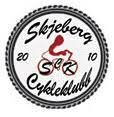 Til stede: Antonio, Lisa, Patrick, Jon Steinar, Lars Christian, Oline og Rigmor (vara). Forfall: Arvid og Jane (vara)Sak 1: Konstituering/fordeling av arbeidsoppgaverLisa har de samme oppgavene som tidligere, bortsett fra at melding om nytt styre til Brønnøysundregisteret har blitt overført til leder. Arvid, Antonio, Patrick og Lars holder i trådene med rundbane. Arrangementer: Rigmor holder i trådene med landeveistur til Køge og landeveistrening. Patrick og Antonio holder i trådene med tur til Cykelvasan og MTB-trening. Jon Steinar har ansvar for hjemmesiden/SOME, og er representant for UNG.  Ellers fordeler vi oppgavene når de kommer. Sak 2: ÅrshjulStyret kommer til å bruke årshjulet fra NIF for å lage oversikt over aktivitet i styret, for eksempel styremøter. Framover kommer vi til å legge agenda som link der. Sak 3: SkjebergrittetTrenerne på Ung tar ansvar for barnerittet. Status på traseen må sjekkes, og det må nok en dugnad til. Det har vært en del hogst som har gjort sitt med løypa. Antonio, Patrick, Jon Steinar, Lars og Arvid avtaler et møte for å planlegge rittet nærmere. De prøver å få med Tom. Sak 4: Eventuelt 
Hovedmål for styret: Rekruttering. Vi hadde godt med aktivitet i 23-sesongen, men det er ønskelig med flere på trening og aktiviteter som klubben arrangerer. For å nå målet må vi rekruttere nye medlemmer, samt prøve å få med flere fra ung over i voksen når de når den alderen. Vi bør utfordre medlemmer til å få med seg en venn eller flere, og vi ønsker å gi en vervepremie til en som verver et eller flere nye medlemmer. I tillegg bør medlemmene bruke klubbtøyet når vi er på trening i spinningsalen eller ute for å markedsføre klubben. En annen mulighet er å stille med representant til sykkeldagen på Hornnes skole. Antonio skriver til medlemmene om verving og premie. Kick-off våren 2024SCK Ung skal ha kick-off på Aspedammen lørdag 13.4. Senior skal ha kick-off på Aspedammen lørdag 13.4., med oppmøte kl. 10.00. Da blir det en tur for landevei og en tur for MTB. Værforbehold. Rigmor tar tak i kick-off og skriver invitasjon. VindjakkerStyret jobber for å få bestilt vindjakker fra Birk slik at vi også kan få med logoer til sponsorer som ikke er med på klubbdrakten. Målet er å gjøre klubben mer synlig på ritt og trening ved å ha en slik jakke, spesielt for SCK Ung.Oline Øyangenreferent